Консультация для родителейОсобенности и проблемы речевого развития.
«А как речь – то говорит, словно реченька журчит »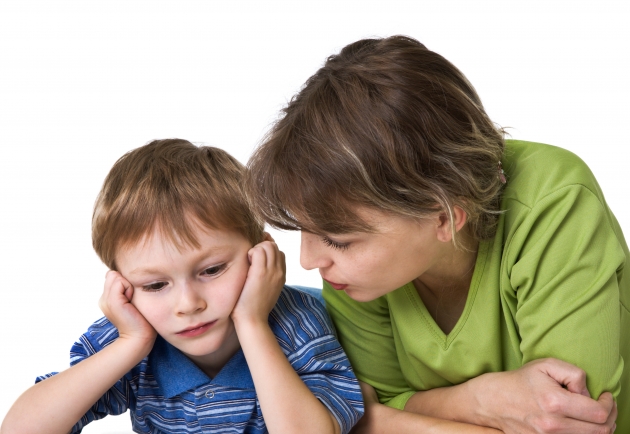 Подготовила: Синякина Светлана Игоревна Особенности и проблемы речевого развития.
«А как речь – то говорит, словно реченька журчит »Цель: привлечь родителей к вопросу и проблеме речевого развития детей в современных условиях.Почему мы решили обратить ваше внимание и привлечь вас к проблеме развития речи ребенка? До школы осталось немного времени 1 год. Все вы знаете, поступая в 1 класс, ребенок проходит собеседование, тестирование со школьным психологом, учителями. На что в первую очередь обращает внимание при этом: на речь ребенка, как рассуждает, объясняет, доказывает, как строит предложения, согласовывает ли слова в предложении, насколько богата, разнообразна речь ребенка.Образная, богатая синонимами, дополнениями и описаниями речь у детей – явление очень редкое. Дети усваивают родной язык, подражая речи окружающих. К сожалению, многие родители в наше время частенько забывают об этом и пускают процесс развития речи на самотек.Вспомните то время, когда ваш ребенок был совсем маленький (около 1 года). Как мы переживали за речь? Ждали, когда произнесет первое слово? Когда начнет активно говорить, как быстро пополнится словарный запас? Да?И сейчас, часто ли мы задумываемся о том, как развита речь ребенка? Как плавно, логично выражает он свои мысли, рассуждает? Беспокоит ли нас это сейчас?Если «да»:(Мы очень рады, что вас беспокоит этот вопрос, эта проблема и поэтому решили посвятить наше собрание развитию речи детей).Если «нет», не задумываемся:(очень жаль, поэтому вопросу развития речи наших детей нужно уделить пристальное внимание. Вы согласны?)Основная часть:- Как вы считаете, какой бы вы хотели видеть речь ребенка к моменту поступления в школу?(воспитатель записывает названные родителями характеристики речи и вывешивает на доске):ГрамотнойПонятнойВыразительнойОсмысленнойБогатой..............................Это идеал. А что же получается на самом деле?В наше современное время наши дети мало проводят времени в обществе родителей (всё больше за компьютером, у телевизора или со своими игрушками) и редко слушают рассказы и сказки из уст мамы или папы, а уж дома развивающие речевые занятия – это вообще редкость.Вот и получается, что с речью ребенка к моменту поступления в школу возникает множество проблем. Рассмотрим с какими проблемами мы можем столкнуться перед школой:Состоящая из одних простых предложений речьНедостаточный словарный запасЗамусоривание речи. Употребление нелитературных слов и выражений. А это результат просмотра телевизионных передач для взрослыхНедоступность грамотно и доступно сформулировать вопрос.Неспособность построить сюжетный или описательный рассказ на предложенную тему, пересказать текст. (А к школе это умение приобрести просто необходимо)Не умеют использовать интонации (выразительность), где-то произнести с выразительной интонацией, где-то с грустью или восторгом, где то в быстром темпе или медленном, выделять главные слова.Не выговаривают ребята звуки. Это потом скажется на письме.(эти проблемы заранее написаны на карточках и воспитатель постепенно их вывешивает).Посмотрите, у нас появилось противоречие: мы стремимся и хотим, чтобы речь ребенка была (зачитываю слова из 1-го столбца), а она у нас. (зачитываю слова из 2-го столбца)Что же делать? Мы приготовили папку –ширму с информацией для вас по развитию речи. Здесь вы можете познакомиться с возрастными нормами для детей и различными играми на развитие речи (копилка игр) в которые мы играем и вы можете поиграть дома.Что мы интересного делаем в детском саду, чтобы речь наших детей развивалась в норме?В первую очередь большое внимание уделяем рассказыванию:Составлению творческих рассказовСоставлению рассказов по картине, по серии картинПересказамА помогают нам в этом вот такие схемы (показываем)Очень важно с детьми разучивать стихи – это способствует развитию выразительности, тренирует память. Выступая друг перед другом («Конкурс чтецов») дети в школе уже не будут комплексовать на уроках. Вот скоро будем разучивать стихотворение «Апрель» (продемонстрировать схему для запоминания стиха)Что способствует улучшению звукопроизношения – это скороговорки, чистоговорки.Очень любят дети отгадывать и загадывать загадкиэто занятие учит детей делать выводы, анализировать, развивает мышление. Обязательно при этом надо спросить ребенка «как догадался?», «почему?»И еще учеными доказано, что через игру ребенок усваивает знания быстрее.С недавнего времени мы с ребятами стали играть в познавательные игры на жетоны. Кто больше заработает жетонов – получает приз. Я задаю вопросы – дети отвечают. Вопросы на следующий день могут повториться.Например (показываю книгу, и играем немного с родителями)В своей практике давно использую такой вид игры – ребята с удовольствием играют. Такая игра учит выдержке, терпению, усидчивости, самоконтролю, потому что ответ не должен выкрикиваться, ребенок поднимает руку и отвечает, кто выкрикнет – штраф (отдает жетон)Что дома делать надо:В первую очередь, разговаривая с ребенком постоянно обращайте внимание на собственную речь: она должна быть четкой и внятной. Разговаривайте всегда спокойным тоном. Не забывайте, что ребенок в первую очередь учится говорить у вас, поэтому следите за своей речью, за её правильностьюВо – вторых, как можно чаще общайтесь с ребенком. И если вы заметили, что у ребенка возникают проблемы с речью не бойтесь обратиться к специалистам (логопеду, психологу, невропатологу, психиатру)И очень просим вас относиться к этому спокойно, не пугайтесь, если ребенка направят к психиатру. Это хороший врач и он поможет. Мало ли какие проблемы возникнут(пример из практики)Чаще читайте ребенку. Чтение на ночь играет важную роль в развитии речи ребенка, он усваивает новые слова, обороты, развивает слух. И помните, что ваше произношение должно быть четким и ясным, выразительным и обязательно обсуждайте прочитанное Задумайтесь, как часто вы говорите ребенку эти фразы:Ты самый любимый!Ты очень многое можешь!Что бы мы без тебя делали?!Иди ко мне!Садись с нами!Я помогу тебе.Я радуюсь твоим успехамРасскажи мне, что с тобойИ напоследок мы хотим вам сказать: любите своих детей, помогайте им. Это самое дорогое что у вас есть!Речь должна бытьПроблемы наших детейодносложнаябедная речьСлова – «паразиты»грамотные вопросысоставление рассказовне могут логически объяснять речь не выразительнаплохая дикция